Name:  _______________________________	  Age:  _____
Teacher:  ____________________________________  Grade:  ____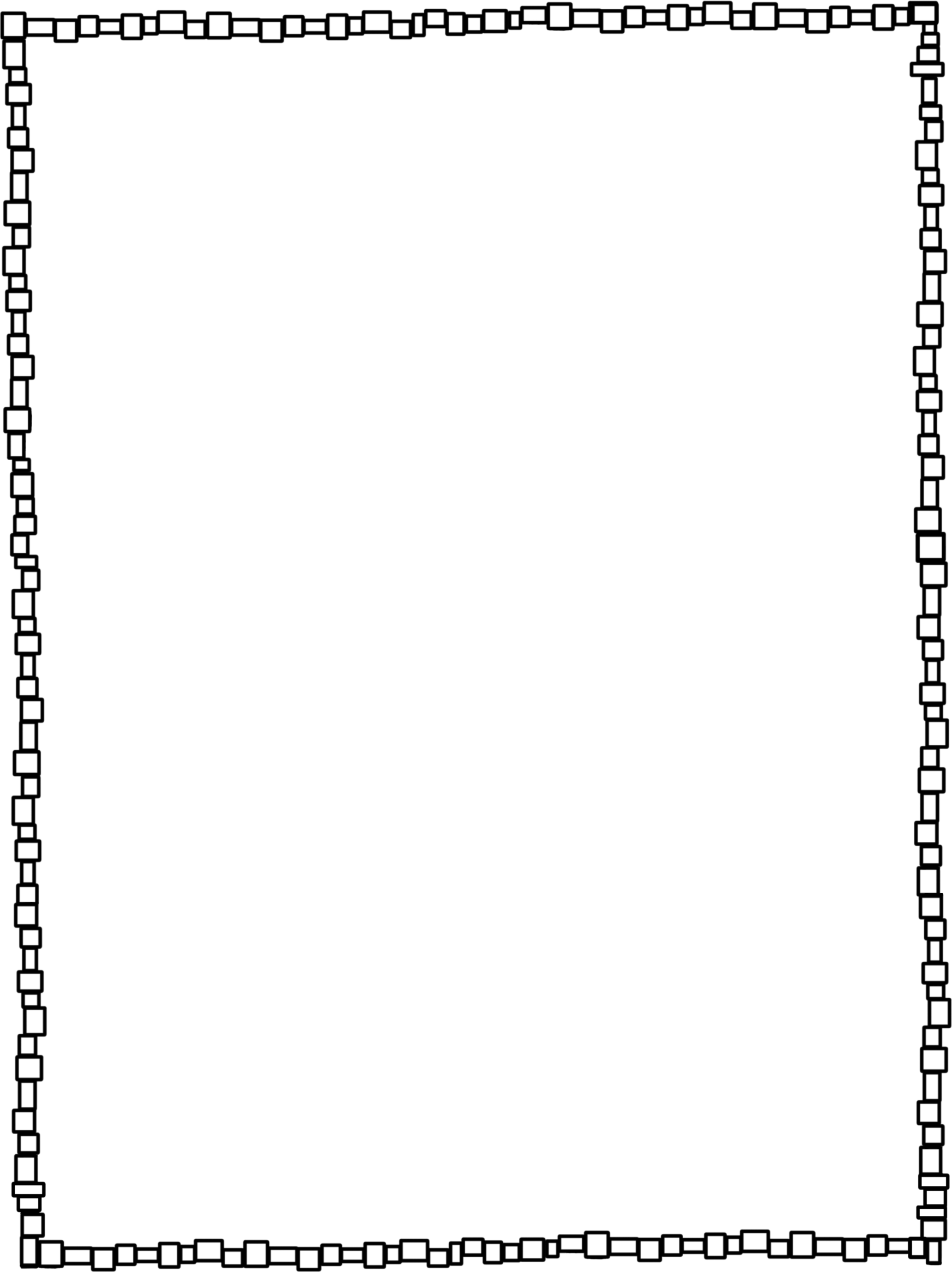 RTI – Intervention TrackingDate(start –end)InterventionfrequencyTeacher responsibleresult